	NOM				Prénom	Exercice 1 – Faire le point sur son objectif de départIdentifiez ce qui vous attirait dans la Médecine ou dans les Sciences dentaires.
Précisez votre position actuelle par rapport à ce premier projet.	Je mise tout sur mon projet de départ et cherche juste une façon 
	de me repréparer pour les sessions 2022 de l’EXMD.	J’abandonne mon projet de départ ou le mets entre parenthèses 
	et je cherche donc à élaborer un tout nouveau projet.	 Je cherche un nouveau projet à débuter sans attendre, tout en comptant bien a priori représenter l’EXMD l’an prochain.Exercice 2 – Se projeter dans l’avenirPour élaborer un nouveau projet qui vous correspondra vraiment sans rester dans l’ombre de la médecine ou de la dentisterie, définissez les caractéristiques que cette nouvelle piste devrait avoir pour vous plaire et vous convenir, et ce, au niveau du but à poursuivre, des tâches à accomplir, des connaissances ou du matériel à utiliser, du cadre dans lequel travailler, etc. Vous pouvez bien entendu aussi préciser ce que vous aimeriez éviter si possible.Exercice. 3 – Préciser ses centres d’intérêt et dégager des pistes en lienUne bonne piste reposant globalement sur des matières que l’on aime au niveau des études et sur des horizons professionnels en lien avec nos centres d’intérêt, utilisez le tableau ci-dessous pour préciser ce qui vous tient à cœur et dans quoi vous aimeriez développer des compétences.Pour ce faire, cochez toutes les propositions (colonne de gauche) qui vous intéressent a priori dans les 4 grands domaines représentés ci-après et découvrez en suivant la flèche (colonne de droite) les pistes d’études supérieures (de type court, long ou universitaire) susceptibles de vous convenir. Reportez-les ensuite sur la feuille de synthèse en fin de document.* Sont reprises ici les études proposées en 2019-2020 en Fédération Wallonie-Bruxelles, celles organisées par les hautes écoles ou par les écoles supérieures des arts et, en gras, par les universités
 (avec, en italique, les masters orphelins c’est-à-dire pour lesquels il n’existe pas de bachelier de transition du même nom).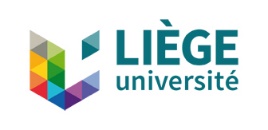 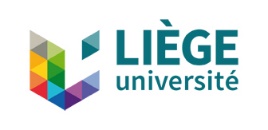 Vous voici sur la feuille de synthèse. Reportez ci-dessous toutes les pistes d’études des pages précédentes qui s’appuient sur vos centres d’intérêt. Notez, dans la colonne de gauche, celles que vous écartez d’emblée en précisant le pourquoi et, dans la colonne de droite, les pistes qui restent (celles dont vous vous dites qu’elles pourraient peut-être vous convenir et celles que vous ne connaissez pas du tout et dont vous ne savez par conséquent pas quoi penser). ExempleParmi les pistes d’études qui s’appuient sur mes centres d’intérêt (celles au bout des lignes cochées),
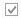 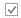 Service Orientation Universitaire – Université de LiègeJ’envisageais :          Médecine        Sciences dentaires 
    parce que :
	Pour qu’un autre métier me plaise, il faudrait :SOCIETE   [ dimensions sociales, juridiques ou économiques ]	SOCIETE   [ dimensions sociales, juridiques ou économiques ]	SOCIETE   [ dimensions sociales, juridiques ou économiques ]	SOCIETE   [ dimensions sociales, juridiques ou économiques ]	Envie de découvrir et de comprendre comment les civilisations fonctionnent, leur développement, leur organisation Envie de découvrir et de comprendre comment les civilisations fonctionnent, leur développement, leur organisation Envie de découvrir et de comprendre comment les civilisations fonctionnent, leur développement, leur organisation Plutôt en matière de culture, d’art, de traditions, d’héritage du passé 	 Histoire, Histoire de l’Art et Archéologie, Sociologie et Anthropologie, Sc. Politiques, AESI en Sc. humainesPlutôt en matière d’économie, de politique, de fonctionnement institutionnel  Sc. Politiques, Sc. Economiques et de Gestion, Droit, GéographieEnvie d’intervenir dans ou sur le monde d’aujourd’hui ou de demain, 
de gérer des choses ou des projets pour la collectivité, d’apporter des réponses aux problèmes de société (questions sociales, développement durable…) Envie d’intervenir dans ou sur le monde d’aujourd’hui ou de demain, 
de gérer des choses ou des projets pour la collectivité, d’apporter des réponses aux problèmes de société (questions sociales, développement durable…) Envie d’intervenir dans ou sur le monde d’aujourd’hui ou de demain, 
de gérer des choses ou des projets pour la collectivité, d’apporter des réponses aux problèmes de société (questions sociales, développement durable…) Pour agir sur les besoins sociaux (analyse, recherche de solution, intervention), ici ou dans un autre pays Sociologie, Sc. Politiques, Population et Développement, Prévention et Gestion des conflits, Sc. de 
    l’Education, Santé Publique, Coopération Internationale, Assistant social, Ecologie sociale, Animateur socio-sportifPour participer à la gestion administrative (dossiers, budgets, marchés publics, réglementations) de sa région, des institutions publiques Sc. Politiques, Sc. de Gestion, Droit, Santé Publique, Gestion publique, Sc. Administratives, Administration et 
    Gestion publiques, Ecologie socialePour agir sur des questions en lien avec la criminalité (analyse, gestion, prévention, répression ou aide à la réinsertion) Sociologie, Psychologie, Droit, Sc. Politiques, Prévention et Gestion des conflits, Criminologie, Educateur 
    spécialisé, Assistant socialPour contribuer à relever les défis environnementaux, à concilier activité humaine et préservation de la planète Géographie, Sociologie, Economie, Sc. et Gestion de l’Environnement, Smart Rurality, Gestion de  
    l’environnement urbain, Ecologie sociale, Conseiller en Développement DurableEnvie d’intervenir dans le secteur privé, de conseiller ou de gérer des personnes ou des entreprises Envie d’intervenir dans le secteur privé, de conseiller ou de gérer des personnes ou des entreprises Envie d’intervenir dans le secteur privé, de conseiller ou de gérer des personnes ou des entreprises Pour conseiller une personne sur ses droits, sur ses obligations, sur ses finances…  Droit, Sciences de Gestion, Gestion des Ressources Humaines, Comptabilité, Droit, Gestion des Ressources 
    Humaines, Conseiller social, Assistant socialPour conseiller une entreprise sur des questions de gestion, de développement…  Ingénieur de Gestion, Sc. Economiques et de Gestion, Ingénieur Commercial, Sc. Commerciales, Gestion de 
    l’Entreprise, Conseiller en Développement DurablePour faire du commerce, gérer une entreprise, des comptes, de l’argent, des investissements…  Ingénieur de Gestion, Sc. Economiques et de Gestion, Sales Management, Ingénieur Commercial, 
    Sc. Commerciales, Gestion de l’Entreprise, Commerce extérieur, Commerce et Développement, Marketing, 
    E-business, Compta, Logistique, Gestion Hôtelière, Immobilier, AssurancesPour conseiller une personne sur un plan moins matériel, par exemple en matière de psychologie, 
d’éducation, de santé… [cf. catégorie PERSONNES]PERSONNES   [ relation d’aide, enseignement, contacts sociaux ]PERSONNES   [ relation d’aide, enseignement, contacts sociaux ]PERSONNES   [ relation d’aide, enseignement, contacts sociaux ]PERSONNES   [ relation d’aide, enseignement, contacts sociaux ]Envie de les aider, directement, individuellementEnvie de les aider, directement, individuellementEnvie de les aider, directement, individuellementPlutôt pour régler leurs problèmes de santé, leur apporter des soins ou leur donner des conseils              Médecine, Kinésithérapie et Réadaptation, Sc. de la Motricité, Dentisterie, Pharmacie, Kinésithérapie, 
    Soins infirmiers, Diététique, Hygiéniste Bucco-dentaire Médecine, Kinésithérapie et Réadaptation, Sc. de la Motricité, Dentisterie, Pharmacie, Kinésithérapie, 
    Soins infirmiers, Diététique, Hygiéniste Bucco-dentairePlutôt pour intervenir sur leurs aptitudes physiques, visuelles ou auditives Médecine, Kinésithérapie et Réadaptation, Sc. de la Motricité, Kinésithérapie, Optique, Audiologie,
    Ergothérapie Médecine, Kinésithérapie et Réadaptation, Sc. de la Motricité, Kinésithérapie, Optique, Audiologie,
    ErgothérapiePlutôt pour intervenir sur leurs aptitudes mentales (mémoire, langage, lecture…) Psychologie, Logopédie, Logopédie Psychologie, Logopédie, LogopédiePlutôt pour les aider à gagner en bien-être, en qualité de vie, en autonomie… Psychologie, Assistant en Psychologie, Educateur spécialisé, Ergothérapie, Psychomotricité Psychologie, Assistant en Psychologie, Educateur spécialisé, Ergothérapie, PsychomotricitéPlutôt pour assurer leurs conditions de vie ou de travail, les conseiller sur leurs droits, les défendre… Droit, Gestion des Ressources Humaines, Assistant en Droit, Assistant social, Ergothérapie Droit, Gestion des Ressources Humaines, Assistant en Droit, Assistant social, ErgothérapieEnvie d’enseigner aux jeunes ou aux moins jeunes, de les aider à développer de nouvelles connaissances ou compétences Envie d’enseigner aux jeunes ou aux moins jeunes, de les aider à développer de nouvelles connaissances ou compétences Envie d’enseigner aux jeunes ou aux moins jeunes, de les aider à développer de nouvelles connaissances ou compétences Plutôt pour s’occuper des jeunes enfants, développer curiosité et capacités d’apprentissage, transmettre les connaissances de base Instituteur maternel, Instituteur primaire Instituteur maternel, Instituteur primairePlutôt pour transmettre une ou plusieurs matières spécifiques du général, dans le secondaire inférieur AESI (Français–Morale/Religion/Fr. Langue étrangère ; Langues germaniques ; Maths ; Sciences ; Sc. économiques ; 
    Sc. humaines ; Education Physique)  AESI (Français–Morale/Religion/Fr. Langue étrangère ; Langues germaniques ; Maths ; Sciences ; Sc. économiques ; 
    Sc. humaines ; Education Physique) Plutôt pour transmettre une ou plusieurs matières techniques du secondaire AESI (Bois-construction ; Electromécanique ; Habillement ; Economie familiale et sociale ; Arts plastiques) AESI (Bois-construction ; Electromécanique ; Habillement ; Economie familiale et sociale ; Arts plastiques)Plutôt pour enseigner une matière scientifique à la fin du secondaire Mathématique, Physique, Chimie, Biologie, Géographie Mathématique, Physique, Chimie, Biologie, GéographiePlutôt pour enseigner des langues, le français ou les arts d’expression à la fin du secondaire Langues et Lettres Françaises & Romanes, Anciennes & Modernes, Modernes, Germaniques, Classiques ; 
    Arts du Spectacle, Formation musicale Langues et Lettres Françaises & Romanes, Anciennes & Modernes, Modernes, Germaniques, Classiques ; 
    Arts du Spectacle, Formation musicalePlutôt pour enseigner une matière de type sciences humaines à la fin du secondaire Philosophie, Sociologie, Anthropologie, Histoire, Histoire de l’Art et Archéologie, Sc. Economiques et de 
    Gestion Philosophie, Sociologie, Anthropologie, Histoire, Histoire de l’Art et Archéologie, Sc. Economiques et de 
    GestionPlutôt pour enseigner l’éducation physique à la fin du secondaire Sc. de la Motricité Sc. de la MotricitéPlutôt pour agir au niveau du système scolaire (analyse, amélioration des pratiques) ou de la formation des futurs enseignants Sc. de l’Education Sc. de l’EducationPlutôt pour agir au niveau de la formation d’adultes, les aider à une meilleure intégration (professionnelle ou autre) Sc. de l’Education, Gestion des Ressources Humaines, Communication appliquée, Gestion des Ressources 
    Humaines Sc. de l’Education, Gestion des Ressources Humaines, Communication appliquée, Gestion des Ressources 
    HumainesEnvie de rencontrer des gens, de leur proposer un service Envie de rencontrer des gens, de leur proposer un service Envie de rencontrer des gens, de leur proposer un service Plutôt dans le monde des affaires, de la vente, du commerce, des négociations… Droit, Sc. Politiques, Gestion, Sales Management, Commerce extérieur, Marketing, Technico-commercial, 
    Gestion hôtelière, Immobilier, Assurances Droit, Sc. Politiques, Gestion, Sales Management, Commerce extérieur, Marketing, Technico-commercial, 
    Gestion hôtelière, Immobilier, AssurancesPlutôt dans le secteur du tourisme, des loisirs, de la culture… Muséologie, Médiation Culturelle, Communication multilingue, Tourisme, Coach sportif, Educateur spécialisé 
   en activités socio-sportives, Gestion hôtelière Muséologie, Médiation Culturelle, Communication multilingue, Tourisme, Coach sportif, Educateur spécialisé 
   en activités socio-sportives, Gestion hôtelièrePlutôt dans le domaine de la communication, des contacts, de l’organisation d’événements… Information & Communication, Communication appliquée, Communication, Relations Publiques, Secrétariat Information & Communication, Communication appliquée, Communication, Relations Publiques, SecrétariatSCIENCES   [ pures ou appliquées au domaine technique ou technologique ]SCIENCES   [ pures ou appliquées au domaine technique ou technologique ]SCIENCES   [ pures ou appliquées au domaine technique ou technologique ]SCIENCES   [ pures ou appliquées au domaine technique ou technologique ]Envie de découvrir et de comprendre le monde physique ou naturel, de devenir un expert dans un domaine, de faire avancer le savoir ou de le partager Envie de découvrir et de comprendre le monde physique ou naturel, de devenir un expert dans un domaine, de faire avancer le savoir ou de le partager Envie de découvrir et de comprendre le monde physique ou naturel, de devenir un expert dans un domaine, de faire avancer le savoir ou de le partager Sur les animaux, les végétaux, les écosystèmes… Biologie, OcéanographieSur le corps humain, le cerveau, leur fonctionnement, les maladies…  Biologie médicaleSur les forces, les ondes, l’optique, la mécanique, l’espace, l’univers…  Physique, Sciences spatialesSur les molécules, la composition de la matière, ses réactions…  ChimieSur la composition du sol et du sous-sol et leurs ressources (eau, minerais…)  Géologie, OcéanographieSur la surface de la Terre (climat, phénomènes naturels, activité humaine…)  Géographie, Global Change, OcéanographieSur la logique, la mise en équation, la conceptualisation, la transcription en formules…  MathématiquesSur matières scientifiques (math, physique, chimie, biologie, géographie) et leur transmission aux plus jeunes AESI en SciencesEnvie d’utiliser les sciences, de faire des analyses ou manipulations, de résoudre des problèmes, de concevoir des choses ou de les entretenirEnvie d’utiliser les sciences, de faire des analyses ou manipulations, de résoudre des problèmes, de concevoir des choses ou de les entretenirEnvie d’utiliser les sciences, de faire des analyses ou manipulations, de résoudre des problèmes, de concevoir des choses ou de les entretenirPlutôt dans des domaines techniques, électromécaniques, liés aux machines, aux moteurs, à l’automobile, à l’aéronautique…  Ingénieur civil, Physique, Ingénieur industriel, Automobile, Aérotechnique, Electromécanique, Automatique, Génie 
    électriquePlutôt dans les technologies, la transmission d’informations (ordinateurs, réseaux, télécom., appareils audio-visuels, bases de données…)  Ingénieur civil, Informatique, Sc. des données, Géomatique, Bioinformatique, Ingénieur Industriel, 
    Informatique et système, Electronique, Informatique de gestionPlutôt dans le domaine de la construction (bâtiments, ponts, routes, barrages…) Ingénieur civil (architecte ou en construction), Architecte, Ingénieur industriel, ConstructionPlutôt dans le domaine des biotechnologies, de l’environnement, des cultures, de l’agro-alimentaire…  Bioingénieur, Bio, Géologie, Sc. et Gestion de l’Environnement, Agroécologie, Innovation et conception 
    des aliments, Global Change, Ingénieur industriel en Agronomie, Agronomie, ChimiePlutôt dans le domaine des énergies (production, transport, stockage, utilisation) Ingénieur civil, Physique, Chimie, Sc. et Gestion de l’Environnement, Ingénieur industriel, Energies 
    alternatives et renouvelablesPlutôt dans le domaine de l’aménagement du territoire, des espaces verts…  Géographie, Architecture du paysage, Gestion de l’environnement urbain, Ecologie sociale, Architecte de jardinPlutôt dans le domaine de la modélisation, pour faire des prévisions ou des simulations…  Mathématiques, Sc. Informatiques, Géomatique, Bioinformatique et modélisationPlutôt dans le domaine des techniques ou biotechnologies appliquées à la santé  Sc. Biomédicales, Pharmacie, Ingénieur civil, Technologue de laboratoire médical, Electronique médicale, 
    Biotechnique, Bandagiste-Orthésiste-Prothésiste, Podologie-PodothérapieEnvie d’utiliser les sciences dans un contexte d’aide médicale ou paramédicale, d’intervenir sur des questions de santé humaine ou animaleEnvie d’utiliser les sciences dans un contexte d’aide médicale ou paramédicale, d’intervenir sur des questions de santé humaine ou animaleEnvie d’utiliser les sciences dans un contexte d’aide médicale ou paramédicale, d’intervenir sur des questions de santé humaine ou animalePlutôt établir un diagnostic, définir un traitement ou élaborer un programme de rééducation  Médecine, Vétérinaire, Dentisterie, Kinésithérapie et Réadaptation, Logopédie, Psychologie, 
    Kinésithérapie, Logopédie, Ergothérapie, Diététique, Orthoptie, Podologie-PodothérapiePlutôt apporter sa contribution au diagnostic, par une approche plus technique que relationnelle  Technologue de laboratoire médical, Technologue en Imagerie médicale, Audiologie, Hygiéniste bucco-dentaire, 
    Optique-Optométrie, OrthoptiePlutôt fournir au patient (humain ou animal) les soins ou traitements dont il a besoin  Médecine, Vétérinaire, Dentisterie, Pharmacie, Kinésithérapie et Réadaptation, Kinésithérapie, Soins 
    infirmiers, Sage-femmePlutôt fournir au patient les aides techniques (lunettes, appareil auditif, prothèse, béquille…) dont il a besoin  Bandagiste-Orthésiste-Prothésiste, Optique-Optométrie, Audiologie, Podologie-PodothérapiePlutôt intervenir à travers des conseils, de la prévention ou de l’éducation  Sc. de la Motricité, Santé publique, Hygiéniste bucco-dentaire, Diététique, Sage-femme, Soins infirmiers, 
    ErgothérapieEXPRESSION LANGAGIERE OU ARTISTIQUE   [ français, langues étrangères, création, productions artistiques ]EXPRESSION LANGAGIERE OU ARTISTIQUE   [ français, langues étrangères, création, productions artistiques ]EXPRESSION LANGAGIERE OU ARTISTIQUE   [ français, langues étrangères, création, productions artistiques ]EXPRESSION LANGAGIERE OU ARTISTIQUE   [ français, langues étrangères, création, productions artistiques ]Envie de faire des langues son objet d’étude principal, de les maîtriser, de pouvoir les enseigner ou de les mettre au service des autres Envie de faire des langues son objet d’étude principal, de les maîtriser, de pouvoir les enseigner ou de les mettre au service des autres Envie de faire des langues son objet d’étude principal, de les maîtriser, de pouvoir les enseigner ou de les mettre au service des autres En se focalisant sur les langues, les civilisations, la culture et les littératures associées Langues et Lettres Françaises & Romanes, Anciennes & Modernes, Modernes, Germaniques, Classiques, 
    OrientalesEn se focalisant sur les langues, leur syntaxe, leur vocabulaire, leur apprentissage… Langues et Lettres Françaises & Romanes, Anciennes & Modernes, Modernes, Germaniques, Classiques, 
    Orientales, Linguistique, AESI en Langues germaniques, AESI en Français-Français Langue EtrangèreEn se focalisant sur les langues, la traduction et la facilitation des échanges Langues et Lettres Françaises & Romanes, Anciennes & Modernes, Modernes, Germaniques, Classiques, 
    Orientales, Traduction & InterprétationEnvie d’utiliser les langues pour s’exprimer personnellement, comprendre les autres et se faire comprendreEnvie d’utiliser les langues pour s’exprimer personnellement, comprendre les autres et se faire comprendreEnvie d’utiliser les langues pour s’exprimer personnellement, comprendre les autres et se faire comprendrePlutôt pour entrer en contact avec les gens, leur présenter des choses… Communication Multilingue, Information et Communication, Journalisme, Communication appliquée, 
    Relations publiques, Tourisme, CommunicationPlutôt dans le cadre d’échanges commerciaux, de relations socio-économiques entre différents pays Sc. de Gestion, Sales Management, Communication Multilingue, Sc. Politiques (Relations 
    Internationales), Commerce extérieur, MarketingEnvie d'exprimer sa propre créativitéEnvie d'exprimer sa propre créativitéEnvie d'exprimer sa propre créativitéEn créant des objets (meubles, vêtements, œuvres d’art…), en fabriquant des choses de ses mains Textile, Tapisserie, Stylisme, Design textile, Design industriel, Design du Livre et du Papier, Sculpture, CéramiqueEn créant des visuels (dessins, photos, images de synthèse), des affiches, des logos Dessin, Graphisme, Infographie, Gravure, Typographie, Illustration, BD, Peinture, Design textile, Photographie, 
    Publicité, Arts numériques, Sérigraphie, Lithographie, Communication visuelleEn alliant son et image, sur support vidéo ou multimédia Image, Son, Infographie, Ecriture multimédia, Vidéographie, Montage, Réalisation, Cinéma, Radio-TV-Multimédia, 
    PublicitéEn aménageant des espaces de vie, de travail ou de spectacle (bâtiments, locaux, scènes, espaces extérieurs, espaces verts) Architecture, Archi du paysage, Archi d'intérieur, Archi de jardins, Espace urbain, Dessin d’Architecture, Design 
    urbain, Scénographie, Création d’intérieurs, Arts de l'espaceEn utilisant l'expression verbale (orale ou écrite), les langues, les moyens de communication Langues et Lettres, Info & Communication, Journalisme, Arts du Spectacle, Communication appliquée, 
    Communication, Relations publiques, Ecriture, Mise en scène, Art DramatiqueEn utilisant la musique ou l’expression corporelle Arts du Cirque, Ecriture et théorie musicale, Formation instrumentale, Formation vocale, Jazz, Musiques anciennes, 
    Musiques classique et contemporaine, Formation musicaleEnvie de comprendre, gérer ou préserver diverses productions artistiquesEnvie de comprendre, gérer ou préserver diverses productions artistiquesEnvie de comprendre, gérer ou préserver diverses productions artistiquesDans le domaine de la scène (théâtre, musique) Arts du spectacle, Musicologie, Formation musicale, Art Dramatique, Théâtre et techniques de communication, 
    CinémaDans le domaine des arts plastiques, des monuments, des objets anciens Histoire de l'Art et Archéologie, Archéométrie, Muséologie, Restauration des œuvres d'artDans le domaine de la littérature (française ou étrangère), du cinéma Langues et Lettres Françaises & Romanes, Anciennes & Modernes, Modernes, Germaniques, 
    Classiques ; Métiers du livre, Arts du spectacle, Bibliothécaire… je peux déjà écarter … je garde pour l’étape suivante